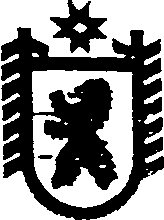 Республика КарелияАДМИНИСТРАЦИЯ СЕГЕЖСКОГО МУНИЦИПАЛЬНОГО РАЙОНАПОСТАНОВЛЕНИЕот   01  февраля  2018  года   №  79СегежаО  внесении изменений в постановление администрации Сегежского муниципального района от 21.02.2017 № 101Администрация Сегежского муниципального района  п о с т а н о в л я е т:	1. Внести в Целевые мероприятия «Профилактика правонарушений в муниципальном образовании «Сегежский муниципальный район» на 2017-2020 годы», утвержденные постановлением администрации Сегежского муниципального района             от 21.02.2017 № 101, следующие изменения:1) внести в Паспорт следующие изменения: а) позицию 10 изложить в следующей редакции:«»;б) раздел 3. «Ресурсное обеспечение Целевых мероприятий» изложить в следующей редакции:«3. Финансовое обеспечение Целевых мероприятийФинансовое обеспечение Целевых мероприятий осуществляется в рамках текущей деятельности муниципальных учреждений и в рамках финансового обеспечения муниципальных программ «Развитие физической культуры и спорта в Сегежском муниципальном районе на 2016-2018 годы, утвержденной постановлением администрации Сегежского муниципального района от 6 августа 2015 г. № 742, «Развитие образования детей в Сегежском муниципальном районе на 2017-2019 годы», утвержденной постановлением администрации Сегежского муниципального района                     от 11 сентября 2017 г. № 621, «Профилактика терроризма, а также минимизация и (или) ликвидация последствий его проявлений на территории Сегежского муниципального района на 2018 - 2020 годы», утвержденной постановлением администрации Сегежского муниципального района от  23  ноября  2017 г. №  865, а также за счет средств других исполнителей Целевых мероприятий. Конкретные объемы финансирования Целевых мероприятий определяются при разработке и утверждении бюджета Сегежского муниципального района на соответствующий год и могут корректироваться, исходя из финансовых возможностей Сегежского муниципального района»;3)  внести в План следующие изменения:а) позицию 1.9 изложить в следующей редакции:«»;б) позицию 1.24 изложить в следующей редакции:«»;в) позицию 1.29 изложить в следующей редакции:«»;г) позицию 1.30 изложить в следующей редакции:«»;д) позицию 1.35 изложить в следующей редакции:«»;е) позицию 1.43 изложить в следующей редакции:«»;ж) позицию 1.44 изложить в следующей редакции:«»;з) позицию 2.13 изложить в следующей редакции:«»;и) позицию 3.5 изложить в следующей редакции:«»;к) позицию 3.6 изложить в следующей редакции:«»;л) дополнить позицией 3.6.1 следующего содержания:«»;м) позицию «Итого» изложить в следующей редакции:«».2. Отделу информационных технологий и защиты информации администрации Сегежского муниципального района (Т.А.Слиж) обнародовать настоящее постановление путем размещения официального текста настоящего постановления в информационно-телекоммуникационной сети «Интернет» на официальном сайте администрации Сегежского муниципального района  http://home.onego.ru/~segadmin.  3. Контроль за исполнением настоящего постановления оставляю за собой.              Глава администрацииСегежского  муниципального района                                                          Ю.В. Шульгович Разослать: в дело, орготдел, УД, ФУ, УО, КДНиЗП, отдел ГО,ЧСиМР, Отдел МВД России по Сегежскому району, прокуратура, МБУ «Молодежный центр», МБУ ДОД «ДЮСШ № 1                           г. Сегежи», ГУ РК «Центр занятости населения Сегежского района».10.Источники и объемы финансирования Целевых мероприятийсредства, выделяемые на финансирование основной деятельности исполнителей мероприятий;внебюджетные средства;бюджет Сегежского муниципального района:2017 г. – 1 390,9 тыс. руб.,2018 г. – 720,04 тыс. руб.бюджет Сегежского городского поселения:2017 г. – 1 436,8 тыс. руб.2018 г. - 757,6 тыс. руб.;бюджет Республики Карелия:2017 г. – 188,5 тыс. руб.средства федерального бюджета2017 г. – 1 300 тыс. руб.средства спонсоров:2017 г. - 500 тыс. руб.1.9.Опубликование списков участковых уполномоченных и обслуживаемых ими территорий в газете «Доверие». Оформление стенда в отделе МВД России по Сегежскому районуОтдел МВД России по Сегежскому району (по согласованию)I квартал2017 года, в дальней-шем актуали-зировать ежегодноСредства бюджета Сегежского муниципаль-ного района1,01,01.24.Проведение молодежного уличного праздника в г. Сегеже, посвященного Дню молодежиМБУ «Молодежный центр» (по согласованию)2017-2020 г.г.Средства бюджета Сегежского городского поселения20,020,01.29.Проведение массовых  спортивных мероприятийУправление образования администрации районаМБУ «Молодежный центр» (по согласованию)2017-2020 г.г.(по отдель-ному плану)Средства бюджета Сегежского муниципаль-ного районаСредства бюджета Сегежского городского поселения242,9771,0222,34301,01.30.Проведение массовых культурных мероприятий в г. СегежеМБУ «Молодежный центр» (по согласованию)2017-2020 г.г.(по отдель-ному плану)Средства бюджета Сегежского городского поселения585,8420,61.35.Проведение рок-фестиваля «Рыбка»МБУ «Молодежный центр» (по согласованию);Рок-клуб «Котел» (по согласованию);Совет общественных организаций Сегежского муниципально-го района (по согласованию)Ежегод-но2017-2020 г.г. Средства спонсоровСредства бюджета Сегежского городского поселения4,001.43.Создание условий для сдачи норм ГТО обучающимися образовательных учреждений районаМКОУ ДО «Детско-юношеская спортивная школа № 1 г. Сегежи»Ежегодно2017-2020 г.г.Средства бюджета Сегежского муниципаль-ного района40,032,71.44.Создание условий для обеспечения занятости подростков, желающих трудиться в период каникул Управление образования администрации  района;Комиссия по делам несовершеннолетних и защите их прав администрации  района;ГКУ РК «Центр занятости населения Сегежского района» (по согласованию)Постоянно2017-2020 г.г.Средства бюджета Сегежского муниципаль-ного районаСредства бюджета Республики Карелия15,088,520,02.13.Публикации информации о состоянии преступности на территории муниципально-го образования и статей по социально опасным делам в газете «Доверие»Отдел МВД России по Сегежскому району (по согласованию)Постоянно2017-2020 г.г.Средства бюджета Сегежского муниципального района10,05,03.5.Обеспечение содержания видеонаблюдения объектов образования на территории Сегежского муниципального района:- МКОУ Средняя общеобразовательная школа № . Сегежи; - МБОУ Средняя общеобразовательная школа п. Надвоицы;- МКОУ Специальная (коррекционная) образовательная школа № 14 п. НадвоицыУправление образования администрации  района;руководители образовательных учреждений:МКОУ Средняя общеобразователь-ная школа № . Сегежи; МБОУ Средняя общеобразователь-ная школа п. Надвоицы;МКОУ Специальная (коррекционная) образовательная школа № 14 п. Надвоицы2017-2020 г.г.Средства бюджета Сегежского муниципа-льного района10,060,012,012,060,03.6.Обеспечение содержания видеонаблюде-ния объектов МБУ «Молодежный центр»Администрация Сегежского городского поселения (по согласованию);МБУ «Молодежный центр» (по согласованию)Ежегодно2017-2020 г.г.Средства бюджета Сегежского городского поселения60,012,03.6.1.Установка систем видеонаблюдения в муниципальных учреждениях Сегежского муниципального района:- МБОУ Средняя общеобразовательная школа № 6  г. Сегежа,- МКДОУ Детский сад             д. Каменный БорУправление образования администрации  района;руководители образовательных учреждений:МБОУ Средняя общеобразовательная школа № 6 г. Сегежа,МКДОУ Детский сад д. Каменный Бор2018 г.Средства бюджета Сегежского муниципаль-ного района242,0125,0Итого:4816,21477,64